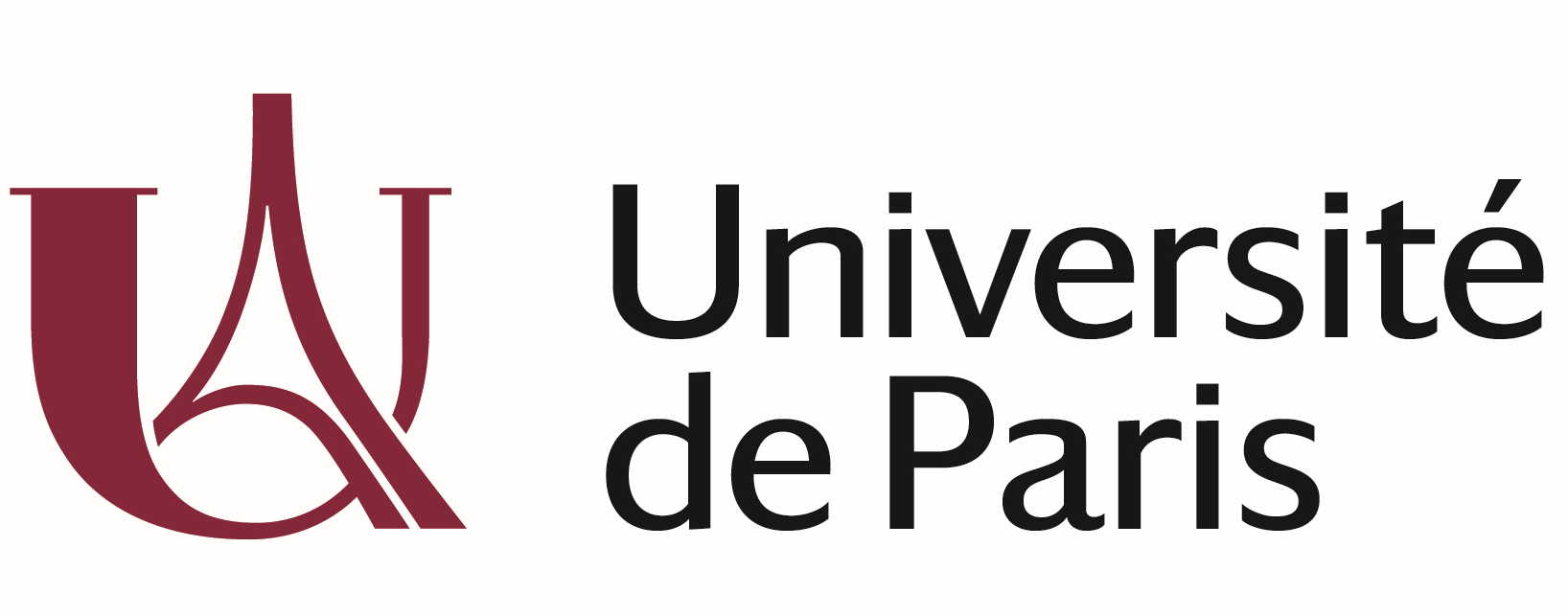 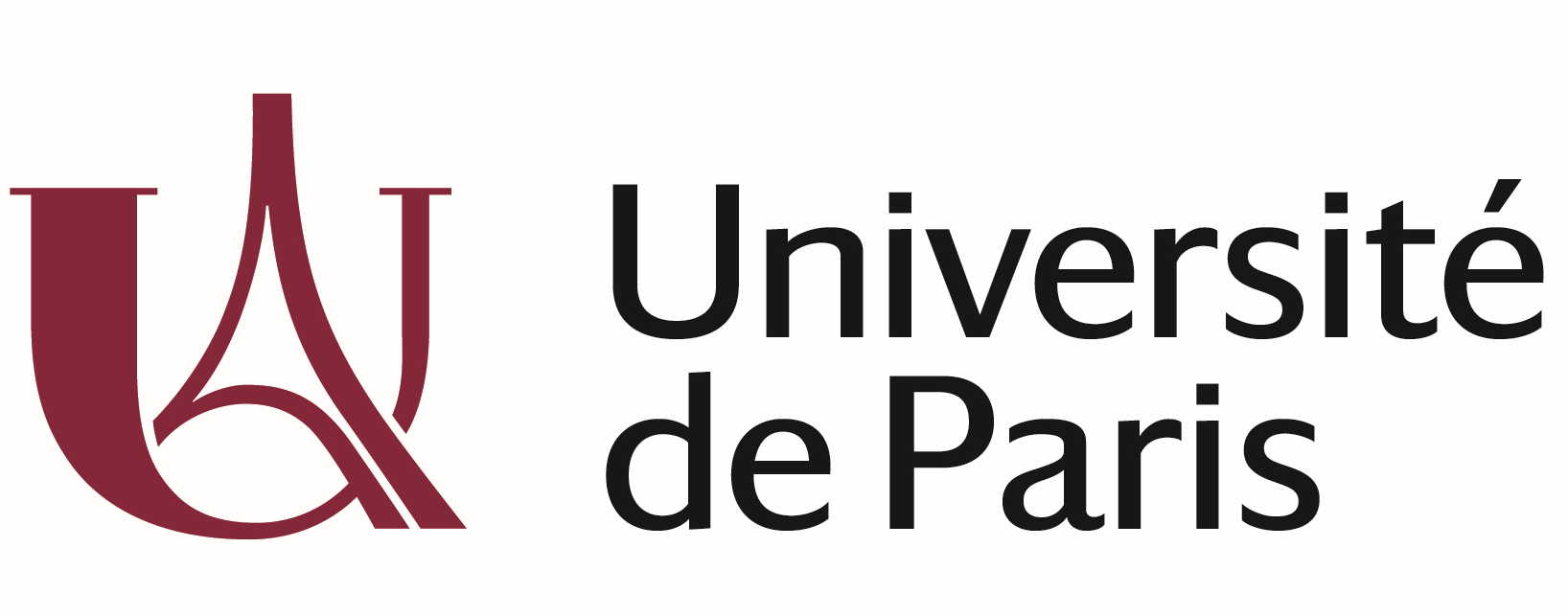 Université de ParisEcole doctorale [Nom et numéro identifiant]Laboratoire Titre de la thèse [Dans la langue de rédaction]Sous-titre de la thèse [Dans la langue de rédaction]Par [Prénom et Nom de l’auteur]Thèse de doctorat de [Discipline /spécialité]Dirigée par Prénom et Nom Et par Prénom et Nom [en cas de co-directeur][ Ne pas confondre co-directeur et co-encadrant ]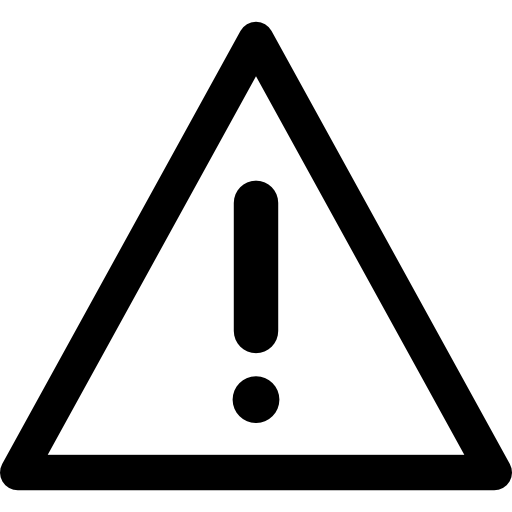 Présentée et soutenue publiquement le [Date de soutenance]Devant un jury composé de : [indiquer le jury complet sauf les examinateurs absents]Prénom Nom,  titre [ex. : Maître de conférence],  établissement, rôle par rapport à la thèse [ex : Rapporteur, Président ou encore directeur de thèse]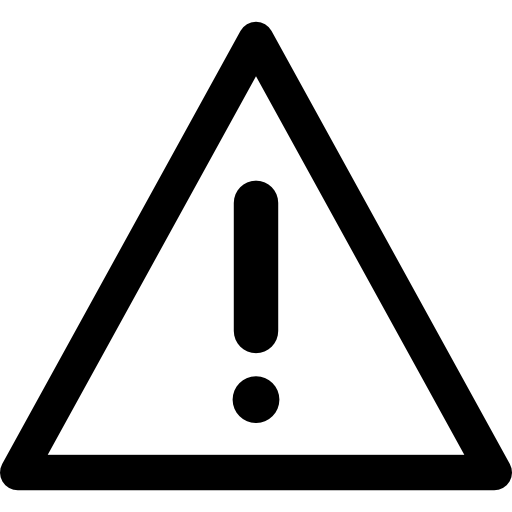 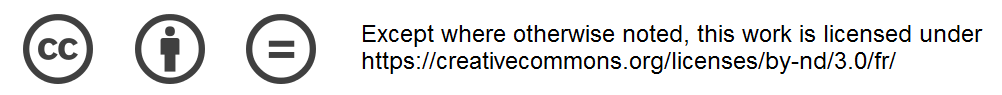 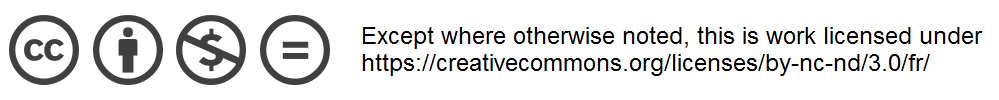 Titre :Résumé : Mots clefs :Title : Abstract : Keywords :